Program OutlineALLIED HEALTH PRACTIONERS ALLERY UPDATEFriday, April 10, 20157:00 - 7:45 AM	Registration, Networking	&	Visit with Exhibitors7:45 - 8:00 AM	Welcoming and Opening Remarks 	Michelle Conroy, M.D..8:00 - 9:00 AM	Oral sublingual Immunotherapy-You  	Want me to Swallow what?                                       Jonathan Bayuk, M.D..9:00 - 10:00 AM 	Practical Info to apply to your Practice	Recent Articles in Allergy, Asthma,                             And Immunology                                      Paul Sklarew, M.D.10:00 - 10:15 AM	Break and Exhibits10:15 - 11:15 AM  Focus on Lung  Functions                                 Measurements in the Management of                                Asthma.                                     Christopher Fanta, M.D.                             11:15 - 12:15 PM 	Xolair Update for Asthma and Allergy                               Disease                                     Thomas Casale, M.D.	12:15 - 1:15 PM	Lunch --- Exhibits --- Networking1:25 - 1:30 PM	Afternoon Remarks	Kelly Fernandez  RN1:20 - 2:20 PM   Chronic Rhinosinusitis                                      Daniel Hamilos, M.D.2:20 - 3:20 PM	Surgical approach to chronic Sinusitis                                                 Nicolas Busaba, M.D.	3:30 - 3:40 PM	Concluding Comments & Evaluations	Michelle Conroy M.D.FacultyDaniel Hamilos, M.D.Massachusetts General HospitalHarvard Medical School,Jonathan Bayuk, D.O.Chief-Division of Allergy and Immunology Baystate Health SystemsAssistant Professor of MedicineTufts University of MedicineChristopher Fanta, M.D.On the faculty of the Pulmonary and Critical Care Medicine at Brigham and Women’s HospitalDirects Partners aAsthma Center at BWH, MGH Newton Wellesley and North  Shore Medical CenterProfessor of Medicine at Harvard Medical SchoolThomas Casale, M.D.Professor of Medicine and Chief of Clinical and Translational Research Division of Allergy and Immunology at the University of South Florida, Tampa, Fla.Past President and current Executive Vice President . of the American Academy of Asthma, Allergy and ImmunologyNicholas Busaba, M.D.Associate Professor, Dept of Otology and Laryngology, Harvard Medical School.  Associate chief, division of Otolaryngology-Head and Neck surgery, Boston VA Medical Healthcare system, Surgeon Department of Otolaryngology-Head and Neck Surgery, Massachusetts Eye and Ear InfirmaryPaul Sklarew, M.D.The Allergy and Asthma Center Cape CodEducational Learning ObjectivesUpon completing this course, participants should be able to:Understand the different clinical presentations and treatment stratagies for CRS without Nasal polyps, CRS with Nasal Polyps and Allergic Fungal Rhinosinuitis.Review the practical aspects of Oral Sublingual therapy (SLIT)Review practical information to apply to your practice from recent articles in allergy, Asthma, and Immunology.Use of Omalizumab in the treatment of Allergy and AsthmaReview the Surgical treatment of chronic RhinosinusitisReviewing how to interpet Spirometry results, The Role of Peak Flow vs SpirometryReview the Safety and Efficacy Data of SLIT.Know the difference between Rhinosinusitis and Rhinitis.Why the measurements of Lung function are so important in the assessment and management of Asthma.To register for continuing education credits through the AAAAI:Go to http://education.aaaai.org/Nursing15Click ‘Yes’ to enroll in this activity – triggers you to Login.Login with your AAAAI Username and Password. If you do not have an AAAAI account, please read the “New User” information (you do not need to be a member). If you have forgotten your password, please enter the email address you have on file with the AAAAI in the email field. Select your registration type(Member or Non-MemberClick ‘Add to Cart’Click ‘Checkout’.Enter billing address and payment information.Click on ‘Review Order’.  Then Click on ‘Submit Order’.Click on “View Course Page”.Five boxes will appear. Click on the left box (CME info).Review the CME info page.Click ‘Go to Next Step’.Complete and submit the pre-test.Attend the live meeting “2015 NESA Nursing Update” and sign-in. If paying by check, your registration is not complete until the AAAAI receives your check. Send checks to:AAAAIAttn: Education Dpt.555 E. Wells StreetSuite 1100Milwaukee, WI 53202If you have any questions about this process please feel free to contact the AAAAI Education Staff at cme@aaaai.org or 414-272-6071.FEES:	$100 for employees of NESA members	$150 for employees of non-NESA members$50 for MDs attending AM nurses session (Only NESA MD members, and only AM sessions)Late fee: If registering on/after 4/1/15 no late feeNurse Member Code: NESAMEMAHMD ½ Day Code: NESAMEMAbout the NESA Allergy Nurses UpdateThe Allergy Nurses Update is the major educational activity for nurses sponsored by the New England Society of Allergy.  This update is offered during each spring meeting of the society.  It is organized by a dedicated group of allergy society nurses.  The goal of The Allergy Nurses Update is to provide continuing education in asthma, allergy, and clinical immunology for allied health personnel working in the specialty and to provide a forum for networking.  It is a one-day program designed for allergy nurses by the clinical staff members of the society.Meeting Coordinators:Paul Sklarew, M.D. & Michelle Conroy, M.D.Kelley Fernandez, Amanda Bogue, Rose Hamilton, Christine Mazri,Who should attend?Registered Nurses, Licensed Practical Nurses, Nurse Practitioners, Physician Assistants & Medical Assistants who care for people with allergic diseases and any NESA physician member desiring additional CME credits.CME Credit StatementsAccreditation Statement This activity has been planned and implemented in accordance with the accreditation requirements and policies of the Accreditation Council for Continuing Medical Education (ACCME) through the joint providership of the American Academy of Allergy, Asthma and Immunology (AAAAI) and the New England Society of Allergy.  The AAAAI is accredited by the ACCME to provide continuing medical education for physicians..Designation StatementThe American Academy of Allergy, Asthma & Immunology designates this live activity for a maximum number of 6.75 AMA PRA Category 1 Credits™. Physicians should claim only the credit commensurate with the extent of their participation.CE Designation StatementThe American Academy of Allergy, Asthma & Immunology (AAAAI). is a provider, approved by the CA Board of Registered Nursing, provider #10704, for up to 8.0 contact hoursNew England Society of Allergy Allied Health Networking GroupHave an idea? Need some practical information for your practice?  The NESA Networking Group formed in 2011 offering a forum for allied health members to share common problems and solutions.  We are more than 40 members strong working in private practice and large health centers.  In the past year, some of the information shared among members was: office software, testing supplies, billing for venom immunotherapy, immunotherapy storage systems, pine nut testing and office desensitization.  Want to join?  Send an application request to Fran Tarvin at momsrr@yahoo.com.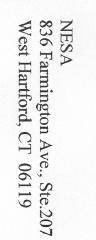 New England Society of Allergy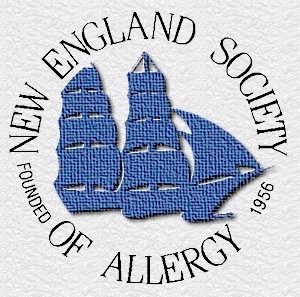 ALLIED HEALTH PRACTITIONERS ALLERGY UPDATE 2015219 Littleton RdWestford, MA 01886 APRIL 10, 2015For directions and maps to the meeting site.